Об утверждении Порядка проведения Недели педагогического мастерства Чемальского района 	На основании решения методического совета отдела образования администрации Чемальского района, протокол от 29.01.2019г. №1, во исполнение плана работы ИМЦ на 2018-2019 учебный годп р и к а з ы в а ю:	1.Утвердить Порядок проведения Недели педагогического мастерства Чемальского района» (Приложение № 1);          2. Утвердить Положение о методическом совете отдела образования администрации Чемальского района (Приложение № 2);         3.Считать утратившим силу Положение о проведении Недели педагогического мастерства Чемальского района», утвержденное приказ отдела образования администрации Чемальского района от 25.12 2013 № 774. 4.Считать утратившим силу Положение о методическом совете отдела образования администрации Чемальского района, утвержденное приказ отдела образования администрации Чемальского района от 06.09.2005 г. №222. 5.  Контроль за исполнением приказа возложить на Константинову О.С., заведующего ИМЦ отдела образования администрации Чемальского района.Начальник отдела образования                                           А.Г. ОгородниковОзнакомлена                                                                         О.С. КонстантиноваПриложение № 1 к приказу отдела образования администрации Чемальского района от 29.01.2019г. № 20Порядокпроведения Недели педагогического мастерстваЧемальского района 
Общие положения.       Настоящий Порядок определяет статус, цели, задачи, порядок организации и проведения Недели педагогического мастерства учителей   общеобразовательных  организаций  Чемальского района (далее – Порядок), его организационно-методическое обеспечение, порядок участия и определения победителей.      Неделя педагогического мастерства - ежегодное мероприятие в системе методической работы отдела образования администрации Чемальского района. Конкурсы проводятся на основании положений, разработанных отделом образования администрации Чемальского района.
2. Цели и задачи Недели педагогического мастерства.            Неделя педагогического мастерства Чемальского района  проводится с целью выявления, поддержки и продвижения наиболее активных и талантливых педагогов  образовательных организаций   района.
Задачи:
- повысить  профессиональную  компетентность  учителей; 
- создать условия для интеллектуального, творческого развития и самореализации педагогических работников; - расширить  спектр мероприятий, направленных на распространение передового практического опыта  и предоставление лучшим педагогам возможности участия в конкурсах различных уровней для демонстрации педагогического мастерства;
 -  распространить  методики  использования новых информационных технологий в учебном процессе;
 - активизировать  общение, обмен  педагогическим опытом.
    3. Участники Недели педагогического мастерства.В  Неделе принимают участие педагоги всех образовательных организаций Чемальского района, победившие в конкурсах на уровне образовательной  организации и  желающие участвовать в конкурсах в порядке самовыдвижения.        4.Время и порядок проведения Недели педагогического мастерства.Неделя педагогического мастерства проводится  в январе месяце. Для ее проведения создается оргкомитет, председателем которого является начальник отдела образования, а членами методисты, специалисты отдела образования, председатель профсоюзной организации работников образования Чемальского района, руководители образовательных организаций, на базе которых проходят конкурсы.    Оргкомитет разрабатывает смету, программу, список приглашенных, сценарии открытия и закрытия Недели, состав жюри конкурсов, осуществляет общее руководство:- определяет формы, порядок и организацию проведения Недели педагогического мастерства;- рассматривает предложения по совершенствованию порядка проведения Недели;- проводит консультации по вопросам подготовки и проведения Недели;- анализирует и обобщает итоги проведения;- оформляет материал по итогам Недели;- представляет  отчет о проведении Недели;- готовит предложения по награждению лучших учителей.           Заседания оргкомитета протоколируются и подписываются председателем и секретарем, решения утверждаются приказом начальника отдела образования.5.  Финансирование Недели педагогического мастерства.      Финансирование Конкурса в части награждения  победителя, призеров и участников конкурсных мероприятий осуществляет отдел  образования администрации Чемальского района.           Финансирование расходов на проезд участников  к месту проведения и обратно  осуществляется за счет средств командирующих организаций.        Порядок одобрен  и рекомендован  к утверждению на заседании методического совета отдела образования администрации Чемальского района, протокол от  17.11.2019 г. №11.Общие положения.Методический совет отдела образования администрации Чемальского района создаётся в целях координации методической работы в образовательных учреждениях района.Методический совет в своей деятельности руководствуется Конвенцией о правах ребёнка, законами Российской Федерации и Республики Алтай, решениями правительств Российской Федерации и Республики Алтай, отдела образования администрации Чемальского района и настоящим Положением.2.	Цель деятельности методического совета:организация методического обеспечения образовательного процесса, методической учёбы педагогических кадров.3.	Задачи и основные направления деятельности.3.1. Методический совет создаётся для решения следующих задач:-	координации деятельности районных методических объединений и
методических служб образовательных учреждений, направленной на
развитие методического обеспеченияобразовательного процесса;разработки приоритетных для образовательной системы района направлений методической работы;создания условий для развития педагогического и методического мастерства учителей, организации консультирования педагогических работников района по проблемам совершенствования профессионального мастерства, методики проведения различных видов занятий и их учебно-методического и материально-технического обеспечения;осуществления проблемного анализа образовательного процесса; оказания помощи администрациям образовательных учреждений в изучении результативности работы отдельных педагогов, школьных методических объединений, клубов, творческих групп, получение объективных данных о результатах образовательного процесса;разработки методических рекомендаций педагогам с целью повышения эффективности и результативности их труда, роста профессионального мастерства, активизации работы методических объединений;организации смотров кабинетов, конкурсов профессионального мастерства педагогов, обобщения и распространения передового педагогического опыта и знакомства с актуальными научно-методическими разработками;организации опытно-поисковой, инновационной и проектно-исследовательской деятельности в образовательных учреждениях района, направленной на освоение новых педагогических технологий, разработку авторских программ, апробацию учебно-методических комплексов и т.д.;выявления, обобщения и распространения положительного педагогического опыта учителей района;организации взаимодействия с учебными заведениями Республики Алтай и других субъектов Российской Федерации, с научно -исследовательскими учреждениями с целью обмена опытом и передовыми технологиями в области образования.3.2. Основные направления деятельности методического совета:изучение работы отдельных педагогов, районных методических объединений, проблемных и творческих групп;определение содержания, форм и методов повышения квалификации педагогических кадров;планирование и организация методической учёбы педагогических кадров, анализ и оценка её результатов;изучение педагогической практики, обобщение и распространение педагогического опыта;отбор, а в случае необходимости - разработка инструментария для изучения состояния образовательного процесса в школах района;-	изучение состояния образовательного процесса в школах района;разработка методических рекомендаций для руководителей районных и школьных методических объединений, клубов, творческих групп, руководителей экспериментов;экспертиза и оценка авторских учебных программ педагогов района;обслуживание рукописей учебно-методических пособий и дидактических материалов, методик проведения отдельных видов учебных занятий и содержания дидактических материалов к ним;разработка и утверждение положений о смотрах - конкурсах кабинетов, конкурсах, олимпиадах, профессиональных конкурсах педагогов;рассмотрение вопросов организации исследовательской работы учащихся района.4. Состав методического совета и организация его работы.4.1. В состав методического совета входят заведующий и методистыРМК, руководители ОУ и районных методических объединений,опытные учителя района. Состав методического совета утверждаетсяприказом начальника отдел образования. Работой методическогосовета руководит заведующая РМК. Для обеспечения работыметодический совет избирает секретаря.4.2. Работа методического совета осуществляется на основе годовогоплана, который утверждается на его заседании.4.3. Периодичность заседаний методического совета 4 раза в год. Покаждому из обсуждаемых на заседании вопросов принимаютсярекомендации, которые фиксируются в журнале протоколов.5.	Права методического совета.
Методический совет имеет право:ставить вопрос о публикации материалов о передовом педагогическом опыте районного или школьного методического объединения, отдельного педагога;рекомендовать учителям различные формы повышения квалификации;выдвигать учителей, руководителей ОУ для участия в конкурсах «Учитель года», «Лидер в образовании»;ставить вопрос перед руководством отдела образования района, администрациями школ о поощрении сотрудников образовательных учреждений за активное участие в опытно-поисковой, экспериментальной, научно-методической и проектно-исследовательской деятельности, организацию методической работы;выдвигать предложения по совершенствованию образовательного процесса в школах района;давать рекомендации школьным методическим объединениям по планированию, содержанию, формам методической работы с учителями.6.	Документация методического совета.К документации методического совета относятся план его работы на учебный год, протоколы заседаний совета, аналитические материалы, подготовленные к заседаниям совета.Положение принято и рекомендовано к утверждению на заседании Методического совета, протокол от 29.01.2019г.РОССИЙСКАЯ ФЕДЕРАЦИЯРЕСПУБЛИКА АЛТАЙ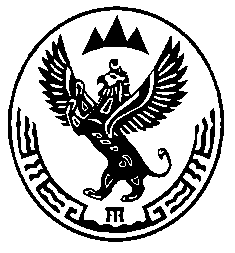 РОССИЯ ФЕДЕРАЦИЯЗЫ     АЛТАЙ РЕСПУБЛИКАОтдел образования администрацииЧемальского районаПРИКАЗ            29.01.2019г.с. ЧемалЧамалаймактынадминистрациязынынÿредÿбöлÿгиJАКАРУ               № 20                                                                         Утверждено                                                                                       приказом начальника отдела                                                                                       образования администрации                                                                                       Чемальского района                                                                                      от 29.01.2019г. № 20Положение о методическом совете отдела образования администрации Чемальского района